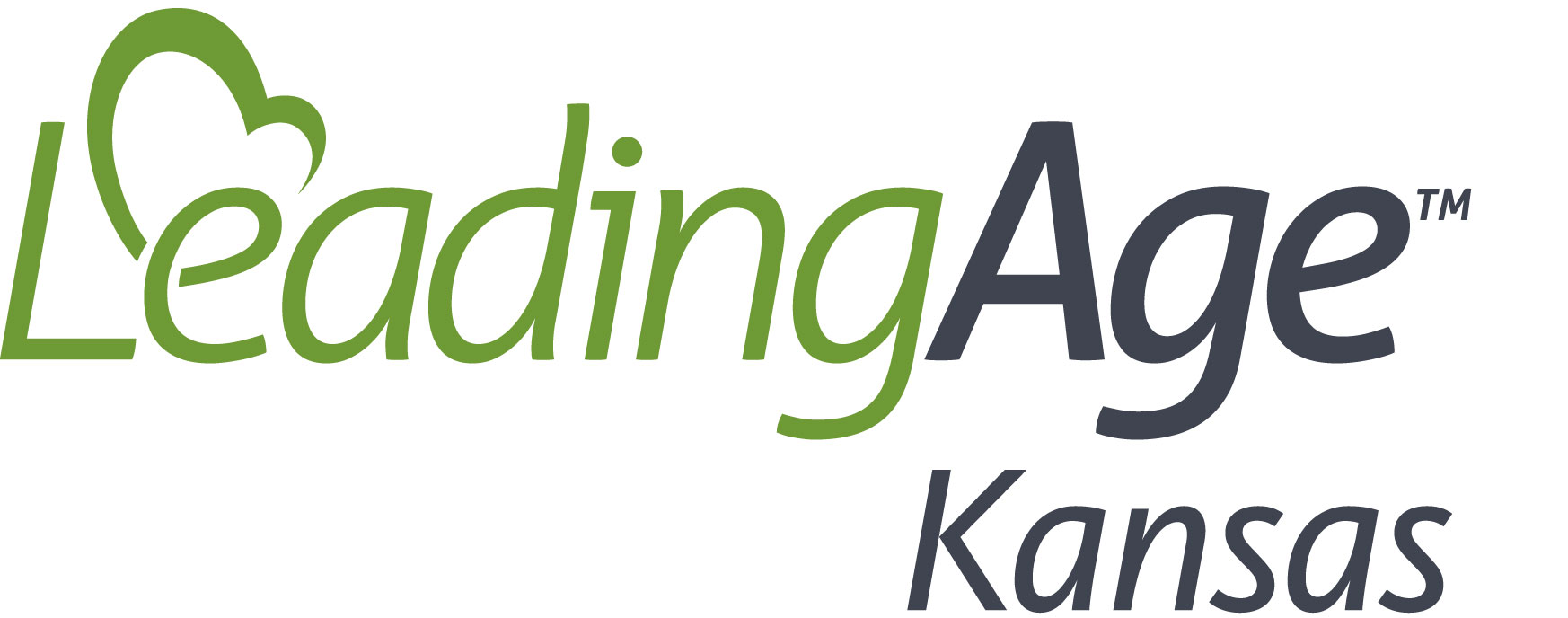 Question: True or False?AnswerPASARR stands for Please Admit Several Acute Respiratory Residents.False – PASARR Preadmission Screening And Annual Resident ReviewThe Level I Screen is completed 48 hours after admission.False – It is completed prior to admission into the facilityThe PASARR screen assists organizations in determining if an individual may have a mental disorder, intellectual disability or a related condition. True - The purpose of this screen is to be completed during the preadmission process and identify if an individual has a  mental disorder, ID or related condition which would warrant additional screeningAll residents to our facility require a Level 1 screen unless:They are certified by a physician prior to admission to require a nursing facility stay of less than 30 days; andThey require care at the nursing facility for the same condition for which they were hospitalized.”True – Kansas regulations apply here.The level II recommendations, if agreed upon, need to be coordinated into the care process including:  assessment, care plan and specialized services.  True – The PASARR process is part of the care coordination for care and services delivered by the facility 